Cette fiche doit obligatoirement être remplie pour toute candidature.Si le signataire n’est pas le représentant légal de la structure, joindre le pouvoir lui permettant d’engager celle-ci.Je soussigné(e), Nom :                   Prénom : Représentant ( e) légal (e) de l’organisme :Certifie que l’organisme est régulièrement déclaré ;Certifie que l’organisme est en règle au regard de l’ensemble des déclarations sociales et fiscales ainsi que des cotisations et paiements correspondants ;Certifie exactes et sincères les informations du présent dossier, notamment la mention de l’ensemble des demandes de subventions déposées auprès d’autres financeurs publics ainsi que l’approbation du budget par les instances statutaires ;Demande un financement de : €Certifie organiser un retour d’expérience et à favoriser la libre disposition des résultats du projet.Autorise le Département de l’Aude à publier les données du présent document et les résultats du projet.Précise que cette subvention, si elle est accordée, devra être versée au compte bancaire de l’organisme :Nom du titulaire du compte : Banque : Domiciliation : Fait à :           Le : 								                    Signature :  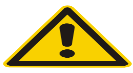 Toute fausse déclaration est passible de peines d’emprisonnement et d’amendes prévues par les articles 444-6 et 441-7 du Code Pénal. Le droit d’accès aux informations prévues par la loi n°78-17 du 6 janvier 1978 relative à l’informatique, aux fichiers et aux libertés s’exerce auprès du service ou de l’établissement auprès duquel vous avez déposé votre dossier.	Code BanqueCode guichetNuméro de compteClé RIB